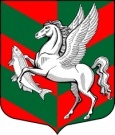 Администрация муниципального образованияСуховское сельское поселениеКировского муниципального района Ленинградской областиП О С Т А Н О В Л Е Н И Е	                         от 31 марта 2022 г. № 60О проведении месячника по благоустройствуи улучшению санитарного состояниянаселенных пунктовМО Суховское сельское поселениев апреле 2022 года          В целях повышения уровня благоустройства и санитарного состояния населенных пунктов муниципального образования Суховское сельское поселение Кировского муниципального района Ленинградской области, прилегающих территорий предприятий, организаций, мест массового отдыха:             1.Провести с 11 апреля по 06 мая 2022 года месячник по благоустройству и улучшению санитарного состояния населенных пунктов  муниципального образования Суховское сельское поселение Кировского муниципального района Ленинградской области. 2.Разработать план мероприятий по проведению месячника по благоустройству территории в каждом населенном пункте, определить конкретные виды и объемы работ по санитарной уборке и благоустройству территорий, в том числе памятных и мемориальных мест, детских и спортивных площадок, озеленению и иным видам работ, согласно приложению.Довести информацию по санитарной уборке и благоустройству территорий до предприятий, организаций, общеобразовательной школы.3.Подготовить и провести на подведомственной территории в период с 11 апреля по 06 мая 2022 года субботники и воскресники с привлечением общественности, в том числе учащихся общеобразовательной школы. 4. Контроль за исполнением постановления оставляю за собой. Глава администрации                                                                  О. В. БарминаРазослано: дело, МУП «Сухое ЖКХ», школа, руководителям предприятий.                                                                                                                                                                                         Приложение 		к постановлению администрации МО Суховское сельское поселение		             от 31.03.2022 г. № 60План мероприятий по благоустройству	                 населённых пунктов Суховского сельского поселения на 2022 г.                                                                            	         Количество граждан планируемых принять участие в месячнике по благоустройству	Территория планируемая убрать в течение месячника        Мероприятия ИсполнительОтветственный Потребность  техники, инвентаря и материалов1. Уборка придомовых территорий у жилых домов МУП «Сухое ЖКХ» в д. Сухое, д. Выстав, д. Низово, д. Сандела, д. ЛавровоМУП «Сухое ЖКХ»,     жителиРамазанов Р.Р.Техника для вывоза мусора2.Подвоз песка на детские площадкиМУП «Сухое ЖКХ»Рамазанов Р.Р.Техника ЖКХ3.Уборка мусора в подвальных помещениях жилых домовМУП «Сухое ЖКХ»,    жителиРамазанов Р.Р.Техника ЖКХ, мешки для мусора6. Очистка мягкой кровли жилых домов от мусораМУП «Сухое ЖКХ»Рамазанов Р.Р.Техника ЖКХ, мешки для мусора8.Ремонт уличных скамеек   МУП «Сухое ЖКХ»     Рамазанов Р.Р.Доски, гвозди9. Мытье окон в подъездахМУП «Сухое ЖКХ»     Рамазанов Р.Р.Дворник10. Уборка территории вокруг частных домовЖителиДепутаты, старостыГрабли, мешки для мусора11. Откачка выгребных ям в д. Сухое, д. Выстав, д. Сандела, д. Низово, д. ЛавровоМУП «Сухое ЖКХ»Рамазанов Р.Р.Техника ЖКХ12. Вывоз мусора из выгребных ям в д. Сухое, д. Выстав, д. СанделаМУП «Сухое ЖКХ»Рамазанов Р.Р.Техника ЖКХ13. Благоустройство гражданских кладбищ в д. Лаврово, д. Кобона, д. Верола, д. Сандела, д. ЧерноеМУП «Сухое ЖКХ»Рамазанов Р.Р.Техника ЖКХ, грабли, мешки для мусора14. Уборка территории вокруг муниципальных многоквартирных домовЖители, МУП «Сухое ЖКХ»     Рамазанов Р.Р.Грабли, мешки для мусора15. Уборка территории вокруг котельной, бани.МУП «Сухое ЖКХ»     Рамазанов Р.Р.Грабли, мешки для мусора16. Уборка территории вокруг торговых точек в населённых пунктахпродавцыВладельцы магазиновГрабли, мешки для мусора17. Уборка территорий вокруг почтовых отделений связи почтальоныНачальники отделений связиГрабли, мешки для мусора18. Благоустройство детской площадки в д. Сухое, д. Лаврово, д. Выстав, д. Низово, д. Сандела Учащиеся школыДиректор школыГрабли, мешки для мусора19. Уборка территории вокруг школы.Благоустройство воинских захоронений в д.Выстав, д. Митола, д.СанделаПреподаватели,ученикиДиректор школыГрабли, мешки для мусора, краска, кисти20. Благоустройство воинских захоронений в д.Черное, д. Леднево, д. Низово Специалисты администрацииБармина О.В.Грабли,краска, кисти 21. Благоустройство воинских захоронений в              д. Лаврово, д. Кобона, д. Выстав.Работники культурыРуснак М.В.Грабли, мешки для мусора, краска, кистиОрганизацияКол-во гражданОтветственныйАдминистрация         Суховского сельского поселения8 О.В. Бармина.АО «ЛОТЭК»4 В.С. Калинин МУП «Сухое ЖКХ»5Р.Р.Рамазанов Суховская                     основная общеобразовательная  школа10  Н.А. БакулинаЖители500Депутаты населённых пунктов, старостыВсего527                  Населённые пунктыПлощадь тыс. кв. м.Сухое20Выстав20Кобона35Лаврово35Остальные населённые пункты100Всего210